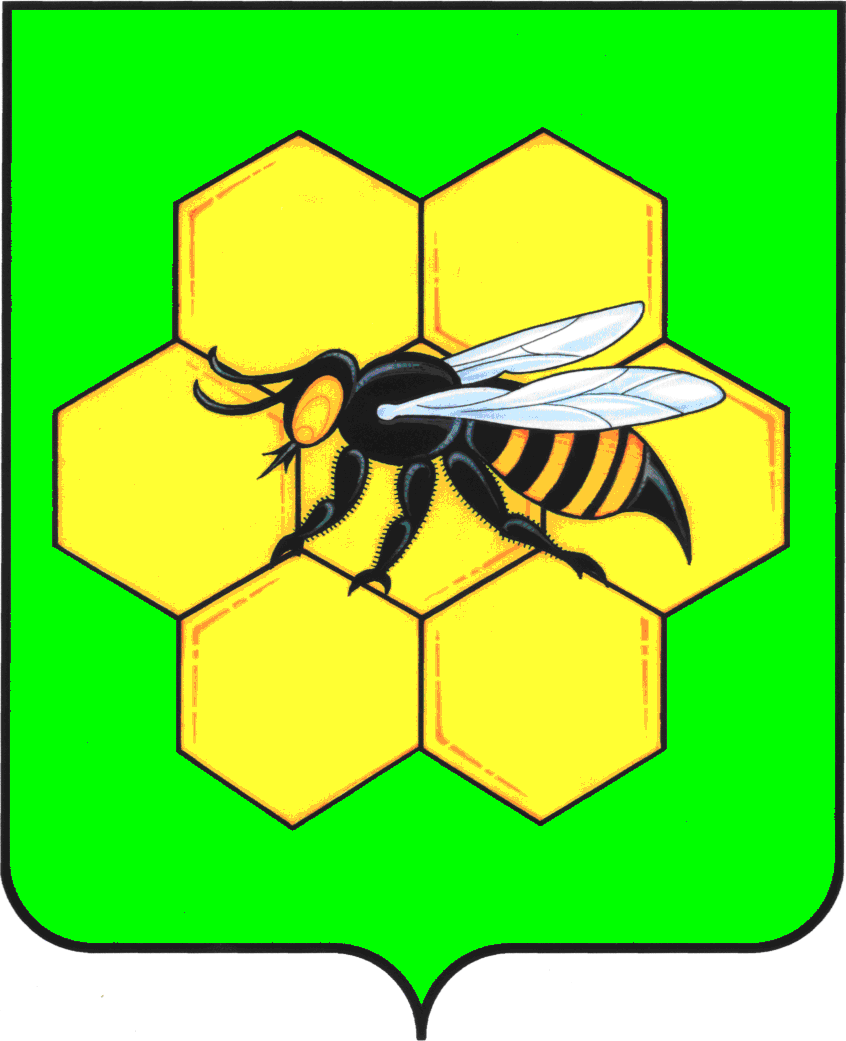 СОБРАНИЕ ПРЕДСТАВИТЕЛЕЙМУНИЦИПАЛЬНОГО РАЙОНА ПЕСТРАВСКИЙСАМАРСКОЙ  ОБЛАСТИ
Р Е Ш Е Н И Е  № 143от « 13  » июля  2017 г.О предварительном одобрении проекта изменений и дополнений в Уставмуниципального района Пестравский Самарской областии вынесении проекта на публичные слушанияВ соответствии со статьями  28, 44 Федерального закона от 06.10.2003г. №131-ФЗ «Об общих принципах организации местного самоуправления в Российской Федерации», Собрание представителей муниципального района Пестравский Самарской областиР Е Ш И Л О:1. Предварительно одобрить проект решения Собрания представителей муниципального района Пестравский Самарской области «О внесении изменений и дополнений в Устав муниципального района Пестравский Самарской области» (приложение 1 к настоящему решению).2. Вынести проект изменений и дополнений в Устав муниципального района Пестравский Самарской области на публичные слушания.3. Провести на территории муниципального района Пестравский Самарской области публичные слушания по проекту внесения изменений и дополнений в Устав муниципального района Пестравский Самарской области в соответствии с Порядком организации и проведения публичных слушаний на территории Пестравского района, утвержденным постановлением Собрания представителей Пестравского района Самарской области от 07.11.2005г. №28 (в редакции решения Собрания представителей муниципального района Пестравский от 05.09.2011г. №97).4. Срок проведения публичных слушаний составляет 10 (десять) дней с 26 июля 2017 года по 04 августа 2017 года.5. Органом, уполномоченным на организацию и проведение публичных слушаний в соответствии с настоящим решением, является Собрание представителей муниципального района Пестравский Самарской области.6. Место проведения публичных слушаний (место ведения протокола публичных слушаний) – 446160, Самарская область, Пестравский район, село Пестравка, ул. Крайнюковская, д. 86.7. Назначить лицом, ответственным за ведение протокола публичных слушаний и протокола мероприятия по информированию жителей муниципального района Пестравский по вопросу публичных слушаний, ведущего специалиста Собрания представителей муниципального района Пестравский Самарской области К.А.Соколова.8. Мероприятие по информированию жителей муниципального района Пестравский по вопросу публичных слушаний состоится 01 августа 2017 года  в 10.00 по адресу: 446160, Самарская область, Пестравский район, село Пестравка, ул. Крайнюковская, д. 84.9. Принятие замечаний и предложений по вопросам публичных слушаний, поступивших от жителей муниципального района Пестравский и иных заинтересованных лиц, осуществляется по адресу, указанному в пункте 6 настоящего решения, в рабочие дни с 08 часов до 17 часов. Письменные замечания и предложения подлежат приобщению к протоколу публичных слушаний.10. Прием замечаний и предложений по вопросу публичных слушаний оканчивается 04 августа  2017 года.  11. Направить настоящее решение, проект решения Собрания представителей муниципального района Пестравский Самарской области «О внесении изменений и дополнений в Устав муниципального района Пестравский Самарской области» для официального опубликования.12. Настоящее решение вступает в силу по истечении 10 (десяти) дней со дня его официального опубликования.И.о. Главы муниципального района Пестравский Самарской области                                                                             В.В.ШаталовПредседатель Собрания представителей муниципального района Пестравский Самарской области                                                                          А.А. МаксаковПриложение 1к решению Собрания представителеймуниципального района ПестравскийСамарской области№       от «     »                2017г.Проект СОБРАНИЕ ПРЕДСТАВИТЕЛЕЙМУНИЦИПАЛЬНОГО РАЙОНА ПЕСТРАВСКИЙСАМАРСКОЙ  ОБЛАСТИПЯТОГО СОЗЫВА
Р Е Ш Е Н И Е  № от «     »                2017 г.О внесении изменений и дополнений в Устав муниципального района Пестравский Самарской областиВ целях приведения Устава муниципального района Пестравский в соответствие с Федеральным законом от 03.04.2017 N 64-ФЗ "О внесении изменений в отдельные законодательные акты Российской Федерации в целях совершенствования государственной политики в области противодействия коррупции", с учетом заключения о результатах публичных слушаний по проекту изменений и дополнений в Устав муниципального района Пестравский Самарской области от «    »_________2017 года, Собрание представителей муниципального района Пестравский Самарской области Р Е Ш И Л О:Принять следующие изменения и дополнения в Устав муниципального района Пестравский Самарской области:п.4 ч.2 ст. 87 Устава изложить в новой редакции:" 4) несоблюдение ограничений, запретов, неисполнение обязанностей, которые установлены Федеральным законом от 25 декабря 2008 года N 273-ФЗ "О противодействии коррупции", Федеральным законом от 3 декабря 2012 года N 230-ФЗ "О контроле за соответствием расходов лиц, замещающих государственные должности, и иных лиц их доходам", Федеральным законом от 7 мая 2013 года N 79-ФЗ "О запрете отдельным категориям лиц открывать и иметь счета (вклады), хранить наличные денежные средства и ценности в иностранных банках, расположенных за пределами территории Российской Федерации, владеть и (или) пользоваться иностранными финансовыми инструментами;".2. Поручить Главе муниципального района Пестравский Самарской области направить изменения и дополнения в Устав муниципального района Пестравский Самарской области на государственную регистрацию в течение 15 (пятнадцати) дней со дня принятия настоящего решения.3. После государственной регистрации изменений и дополнений в Устав муниципального района Пестравский Самарской области осуществить их официальное опубликование.4. Настоящее Решение вступает в силу по истечении 10 (десяти) дней со дня его официального опубликования. Глава муниципального района Пестравский Самарской области                                                                             А.П. ЛюбаевПредседатель Собрания представителей муниципального района Пестравский Самарской области                                                                          А.А. Максаков